DateDear ???,I want to thank you so much for your financial gift to St. Paul’s this past week!  According to our records, this was the first time we were able to identify your gift and I wanted to express our appreciation!All of the ministry that takes place at St. Paul’s is funded by gifts like yours, so we are grateful for what God will accomplish through you!  At St. Paul’s our first and most important goal is to help people follow Jesus and honoring God with your finances is such an important part of being a disciple.In fact, I feel so strongly that our finances are a part of our faith walk that I have provided the enclosed book, What Happens When You Give.  I was blessed when I read it…being reminded of how my heart draws closer to God when I’m giving!  I hope and pray you will be blessed as well!Because finances are a part of our faith walk we have numerous ways to be giving:Placing a gift in the offering plate at worshipReceiving offering envelopes in the mail if you would like themUsing your bank’s website to arrange an automatic giftCompleting the enclosed Automatic Giving Simply Giving formWe also want you to know that all identifiable gifts to St. Paul’s are 100% tax-deductible and you will receive a quarterly update as well as an end-of-year giving statement for your tax records.  If you have any questions, please don’t hesitate to contact our Financial Secretary at the church office at 410-272-3111 or FinSec@StPaulsELC.org.Again, thank you so very much for your gift to support the ministry at St. Paul’s!  The Bible is very clear that we are the ones who are blessed when we are giving and we wish this for you!  In Christ,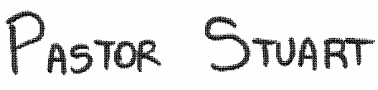 